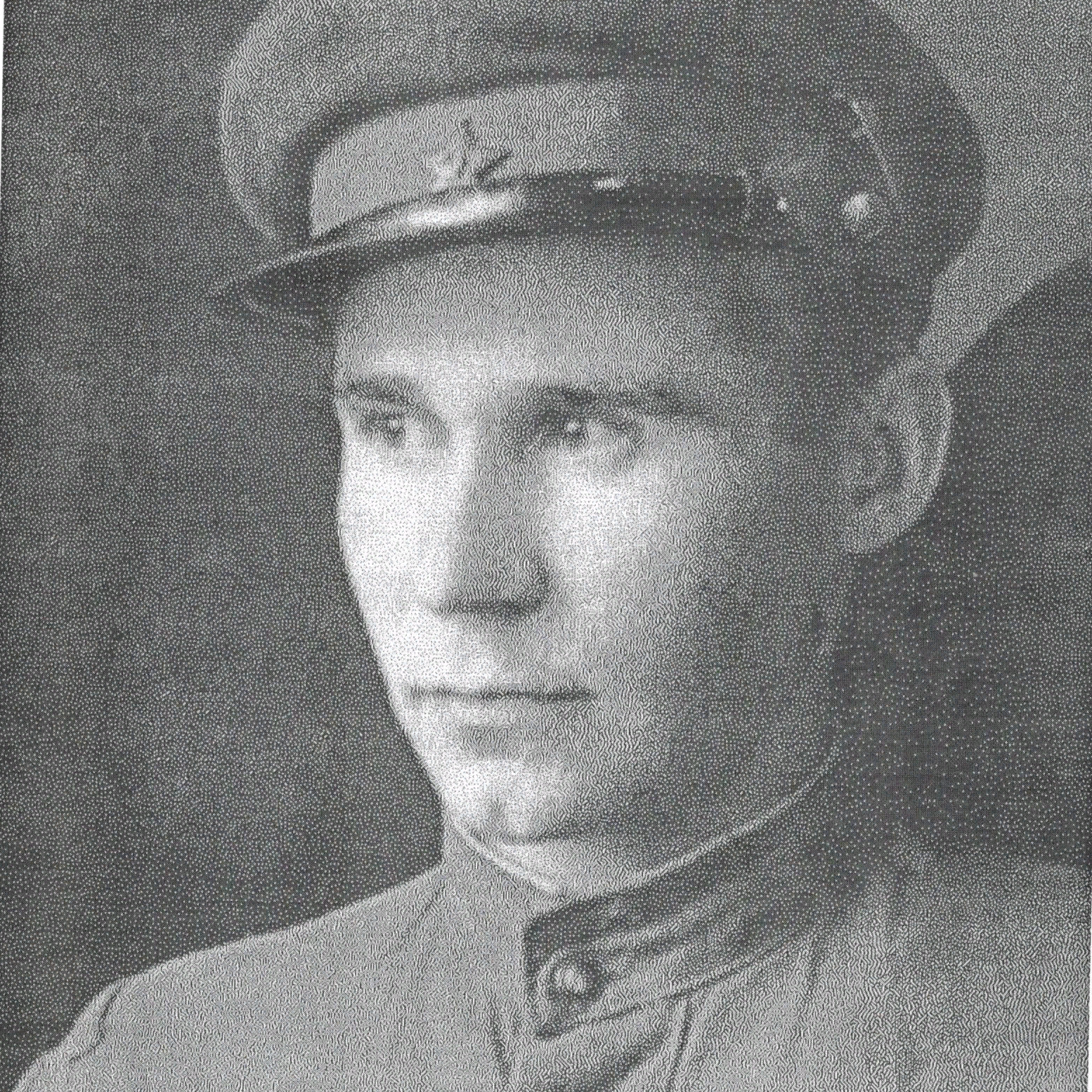 ЩурПетр Федорович16.12.1919-23.01.2008